Терморегулятор Danfoss Ectemp Next Plus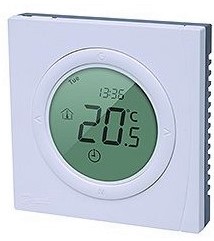                     Универсальный программируемый электронный терморегулятор для регулировки температуры теплого пола или системы полного отопления Программируемый таймер.Режим " в отъезде".Защита от доступа детей.Мгновенное отображение текущей температуры пола или воздуха.Три режима управления температурой на выбор. Применяются (программируются) для: 
- систем "Тeплый пол с датчиком температуры на проводе; 
- систем полного отопления со встроенным датчиком температуры воздуха; 
- систем полного отопления со встроенным датчиком температуры воздуха и датчиком ограничения температуры пола/стяжки на проводе.  Конструкция корпуса предполагает установку на стену в монтажную коробку. Двухполярный выключатель питания. Индикация реальной температуры. Защита от детей. Таймер имеет четыре стандартных программы и программируется на четыре периода - утро, день, вечер, ночь. "Простой" таймер включает или выключает систему точно в запрограммируемое время.  Контроль исправности датчика температуры пола, индикация.Технические характеристики:• напряжение питания:               	~85 B ÷ 250 B, 50/60 Гц• активная нагрузка:                          	16 А 230 В, 3680 Вт• индуктивная нагрузка:                 	4 А, 250 В, cos ϕ = 0,3• диапазон регул.  температуры:	пола: +5°С ÷ +45°С                                                                       воздуха: +5°С ÷ +35°С• калибровка температуры:          	Есть (±10°С)• Температура окружающей среды:    -10 ÷ +60 0 C• индикатор неисправностей:                есть• Тип датчика:                        	              NTC 15 кОм при 25°С, длина провода 3м• режим защиты от замерзания	+5°C• режим защиты от детей:                      есть• класс защиты:                                    	IP31• Корпус:                                              	ударопрочный, не поддерживает горение • Дисплей:                             	              круглый , большой, с LCD подсветкойАссортимент:Код товараНаименованиеОписаниеЦена, грн.088L 0121Ectemp Next Plus 5 - 45°C, 15 A, датч. пола и воздуха.2 493,60